      ҠАРАР                                                                                РЕШЕНИЕОтчёт о деятельности Ревизионной комиссии Совета сельского поселения Акбарисовский сельсовет муниципального района Шаранский район Республики Башкортостан  в 2021 годуЗаслушав отчет председателя Ревизионной комиссии Шамыкаевой Л.М.. о деятельности Ревизионной комиссии сельского поселения Акбарисовский сельсовет муниципального района Шаранский район Республики Башкортостан в 2021 году, Совет сельского поселения Акбарисовский сельсовет муниципального района Шаранский район Республики Башкортостан решил:Отчет о деятельности Ревизионной комиссии сельского поселения Акбарисовский сельсовет муниципального района Шаранский район Республики Башкортостан в 2021 году принять к сведению (прилагается).Глава  сельского поселения Акбарисовский сельсовет                                                            Р.Г.Ягудин  с.Акбарисово11.03.2022 года№ 37/282Отчет о деятельности Ревизионной комиссии Совета сельского поселения Акбарисовский сельсовет муниципального района Шаранский район Республики Башкортостан за 2021 годДеятельность Ревизионной комиссии Совета сельского поселения Акбарисовский сельсовет муниципального района Шаранский район Республики Башкортостан (далее – Ревизионная комиссия) за 2021 год осуществлялась в соответствии с нормативными правовыми актами Российской Федерации, Законами Республики Башкортостан.Работа ревизионной комиссии в 2021 году была направлена на защиту муниципальных интересов в области финансово-экономической политики, выявление и пресечение фактов нецелевого, неэффективного расходования средств консолидированного местного бюджета, нерационального использования муниципальной собственности, других материальных и финансовых ресурсов. В апреле  2021 года проведена экспертиза исполнения бюджета за 2020 год. В ходе проверки Ревизионная комиссия не обнаружила нарушений действующего законодательства при исполнении бюджета сельского поселения Акбарисовский сельсовет муниципального района Шаранский район Республики Башкортостан за 2021 год, доходная и расходная части бюджета 2021 года были исполнены надлежащим образом.В ноябре 2021 года Ревизионной комиссией была проведена финансово-правовая экспертиза проекта бюджета сельского поселения Акбарисовский  сельсовет муниципального района Шаранский район Республики Башкортостан на 2022 и на плановый период 2023 и 2024 годов. В результате проверки Ревизионная комиссия не выявила нарушений порядка, сроков, процедуры и правил составления проекта бюджета сельского поселения Акбарисовский сельсовет муниципального района Шаранский район Республики Башкортостан на 2022 и на плановый период 2023 и 2024 годов.По результатам выполненной работы Ревизионная комиссия представила заключения главе сельского поселения.Работа Ревизионной комиссии требует дальнейшего совершенствования и в современных условиях должна быть направлена на дальнейшее изыскание резервов увеличения доходной части бюджета сельского поселения, повышение эффективности использования бюджетных средств и муниципальной собственности, укрепление финансово-хозяйственной дисциплины. Председатель комиссии                                    Шамыкаева Л.М.Башкортостан РеспубликаһыныңШаран районымуниципаль районыныңАкбарыс ауыл Советыауыл биләмәһе СоветыАкбарыс ауылы, Мºктºп урамы, 2тел.(34769) 2-33-87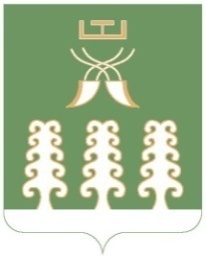 Совет сельского поселенияАкбарисовский сельсоветмуниципального районаШаранский районРеспублики Башкортостанс. Акбарисово, ул.Школьная,2 тел.(34769) 2-33-87Приложение к решению Совета сельского поселения Акбарисовский сельсовет муниципального района Шаранский район Республики Башкортостан от 11 марта 2022 года № 37/282